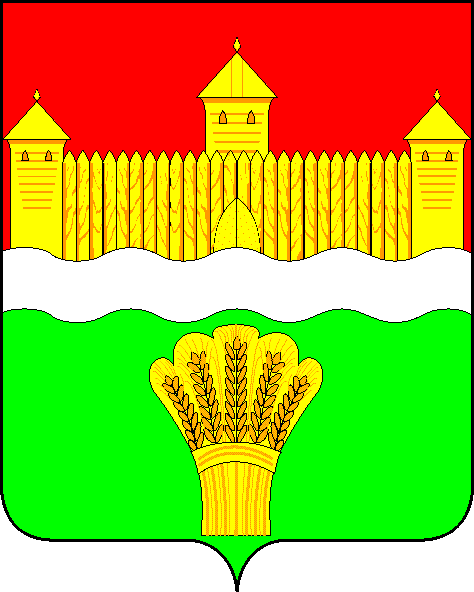  КЕМЕРОВСКАЯ ОБЛАСТЬ – КУЗБАССАДМИНИСТРАЦИЯ КЕМЕРОВСКОГО МУНИЦИПАЛЬНОГО ОКРУГАПОСТАНОВЛЕНИЕот «11» мая 2022 № 1178-пг. КемеровоО создании сил гражданской обороны и поддержании их в готовности к действиям на территории Кемеровского муниципального округаВ соответствии с Федеральным законом от 12.02.1998 № 28-ФЗ           «О гражданской обороне», постановлением Правительства Российской Федерации от 26.11.2007 № 804 «Об утверждении Положения о гражданской обороне в Российской Федерации», постановлением Коллегии Администрации Кемеровской области от 30.08.2017 № 462 «О создании сил гражданской обороны и поддержании их в готовности к действиям», в целях осуществления мер по поддержанию в постоянной готовности к применению по предназначению сил и средств гражданской обороны Кемеровского муниципального округа, обеспечению мероприятий и действий по защите населения от опасностей, возникающих при военных конфликтах или вследствие этих конфликтов, а также при чрезвычайных ситуациях природного и техногенного характера на территории Кемеровского муниципального округа:Утвердить: Положение о силах гражданской обороны и поддержании их в готовности к действиям на территории Кемеровского муниципального округа (далее по тексту - Положение) согласно приложению 1 к настоящему постановлению.1.2. Прилагаемый перечень структурных подразделений администрации Кемеровского муниципального округа и организаций Кемеровского муниципального округа, создающих силы гражданской обороны, согласно приложению 2 к настоящему постановлению.2. Руководителям структурных подразделений администрации Кемеровского муниципального округа и организаций Кемеровского муниципального округа, указанным в перечне органов, создающих силы гражданской обороны, организовать создание, подготовку и поддержание в состоянии постоянной готовности сил гражданской обороны в соответствии с Положением, указанным в пункте 1.1 настоящего постановления.3. Муниципальному бюджетному учреждению «Редакция газеты «Заря» (А.В. Шеметова) опубликовать постановление в газете «Заря» и в СМИ «Электронный бюллетень администрации Кемеровского муниципального округа», управлению информационных технологий         (И.А. Карташов) разместить постановление на официальном сайте администрации Кемеровского муниципального округа в информационно-телекоммуникационной сети «Интернет».4. Контроль за исполнением настоящего постановления возложить на заместителя главы Кемеровского муниципального округа по жилищно-коммунальному хозяйству и безопасности Д.С. Якушева.5. Настоящее постановление вступает в силу со дня его официального опубликования. Глава округа                                                                                   М.В. КоляденкоПоложение о силах гражданской обороны и поддержании их в готовности к действиям на территорииКемеровского муниципального округаОбщие положения1.1 Настоящее Положение о силах гражданской обороны и поддержании их в готовности к действиям на территории Кемеровского муниципального округа (далее - Положение) разработано в соответствии с Федеральным законом от 12.02.1998 № 28-ФЗ «О гражданской обороне», постановлением Правительства Российской Федерации от 26.11.2007 № 804 «Об утверждении Положения о гражданской обороне в Российской Федерации», постановлением Коллегии Администрации Кемеровской области от 30.08.2017 № 462 «О создании сил гражданской обороны и поддержании их в готовности к действиям» и определяет основы создания, поддержания в готовности и применения сил гражданской обороны на территории Кемеровского муниципального округа.1.2. К силам гражданской обороны Кемеровского муниципального округа (далее по тексту - округ) относятся:а) добровольная пожарная охрана соответствующего территориального управления Кемеровского муниципального округа (далее – добровольная пожарная охрана);б) аварийно-спасательные формирования округа;в) спасательные службы (службы гражданской обороны) округа;г) нештатные формирования по обеспечению выполнения мероприятий по гражданской обороне на территории округа.1.3. Добровольная пожарная охрана создается в соответствии с законодательством Российской Федерации.1.4. Аварийно-спасательные формирования округа создаются:на постоянной штатной основе (профессиональные аварийно-спасательные формирования);на нештатной основе (нештатные аварийно-спасательные формирования);на общественных началах (общественные аварийно-спасательные формирования).1.4.1. Профессиональные аварийно-спасательные формирования.Профессиональные аварийно-спасательные формирования округа создаются по решению администрации Кемеровского муниципального округа (далее по тексту - администрация), если иное не предусмотрено законодательством Российской Федерации.Профессиональные аварийно-спасательные формирования организаций создаются руководством организаций, занимающихся одним или несколькими видами деятельности, при осуществлении которых законодательством Российской Федерации предусмотрено обязательное наличие у организаций собственных аварийно-спасательных формирований.1.4.2. Нештатные аварийно-спасательные формирования.Нештатные аварийно-спасательные формирования создаются организациями, эксплуатирующими опасные производственные объекты I и II классов опасности, особо радиационно опасные и ядерно опасные производства и объекты, гидротехнические сооружения чрезвычайно высокой опасности и гидротехнические сооружения высокой опасности, а также организациями, эксплуатирующими опасные производственные объекты III класса опасности, отнесенными в установленном порядке к категориям по гражданской обороне, осуществляющие деятельность на территории округа. Организации создают нештатные аварийно-спасательные формирования из числа своих работников, поддерживают их в состоянии готовности в соответствии с Федеральным законом от 12.02.1998 № 28-ФЗ «О гражданской обороне» и приказом МЧС России от 23.12.2005 № 999 «Об утверждении Порядка создания нештатных аварийно-спасательных формирований».Администрация на территории округа вправе:определять организации, находящиеся в сфере ее ведения, которые создают нештатные аварийно-спасательные формирования;организовывать создание, подготовку и оснащение нештатных аварийно- спасательных формирований;вести реестры организаций, создающих нештатные аварийно-спасательные формирования, осуществлять их учет;организовывать планирование применения нештатных аварийно- спасательных формирований.1.4.3. Общественные аварийно-спасательные формирования.Общественные аварийно-спасательные формирования создаются общественными объединениями, уставной задачей которых является участие в проведении работ по ликвидации чрезвычайных ситуаций.1.5. Нештатные формирования по обеспечению выполнения мероприятий по гражданской обороне на территории округа.Нештатные формирования по обеспечению выполнения мероприятий по гражданской обороне на территории округа, представляют из себя формирования, создаваемые организациями из числа своих работников в целях участия в обеспечении выполнения мероприятий по гражданской обороне и проведения не связанных с угрозой жизни и здоровью людей неотложных работ при ликвидации чрезвычайных ситуаций.Администрация округа может создавать, содержать и организовывать деятельность нештатных формирований по обеспечению выполнения мероприятий по гражданской обороне на территории округа.1.5.1. Администрация в отношении организаций, находящихся в ее ведении, в пределах своих полномочий:определяет организации, создающие нештатные формирования по обеспечению выполнения мероприятий по гражданской обороне;организуют поддержание в состоянии готовности нештатных формирований по обеспечению выполнения мероприятий по гражданской обороне;организуют подготовку и обучение личного состава нештатных формирований по обеспечению выполнения мероприятий по гражданской обороне;создают и содержат запасы материально-технических, продовольственных, медицинских и иных средств для обеспечения нештатных формирований по обеспечению выполнения мероприятий по гражданской обороне.Организации:создают и поддерживают в состоянии готовности нештатные формирования по обеспечению выполнения мероприятий по гражданской обороне;осуществляют обучение личного состава нештатных формирований по обеспечению выполнения мероприятий по гражданской обороне;создают и содержат запасы материально-технических, продовольственных, медицинских и иных средств для обеспечения нештатных формирований по обеспечению выполнения мероприятий по гражданской обороне.Нештатные формирования по обеспечению выполнения мероприятий по гражданской обороне создаются в соответствии с Типовым порядком создания нештатных формирований по обеспечению выполнения мероприятий по гражданской обороне, приказом МЧС России от 18.12.2014 № 701 «Об утверждении Типового порядка создания нештатных формирований по обеспечению выполнения мероприятий по гражданской обороне».1.6.  Спасательные службы (службы гражданской обороны) округа.Спасательные службы (службы гражданской обороны) округа и организаций создаются по решению администрации и организаций на основании расчета объема и характера задач, выполняемых в соответствии с планами гражданской обороны и защиты населения (планами гражданской обороны) округа.Организация и порядок деятельности спасательных служб (служб гражданской обороны) Кемеровского муниципального округа определяются создающими их органами и организациями в соответствующих положениях о спасательных службах (службах гражданской обороны).Основные задачи сил гражданской обороны2.1. Основными задачами сил гражданской обороны округа являются:2.1.1. Для добровольной пожарной охраны:организация и осуществление профилактики пожаров;спасение людей и имущества при пожарах, оказание первой помощи;организация и осуществление тушения пожаров.2.1.2. Для аварийно-спасательных формирований округа:проведение аварийно-спасательных и других неотложных работ в случае возникновения опасностей для населения при военных конфликтах или вследствие этих конфликтов, а также при чрезвычайных ситуациях природного и техногенного характера;поддержание аварийно-спасательных формирований в постоянной готовности к выдвижению в зоны чрезвычайных ситуаций и проведению работ по ликвидации чрезвычайных ситуаций;контроль за готовностью обслуживаемых объектов и территорий к проведению на них работ по ликвидации чрезвычайных ситуаций;ликвидация чрезвычайных ситуаций на обслуживаемых объектах или территориях.Кроме того, в соответствии с законодательством Российской Федерации на аварийно-спасательные службы, аварийно-спасательные формирования могут возлагаться задачи по:участию в разработке планов предупреждения и ликвидации чрезвычайных ситуаций на обслуживаемых объектах и территориях, планов взаимодействия при ликвидации чрезвычайных ситуаций на других объектах и территориях;участию в подготовке решений по созданию, размещению, определению номенклатурного состава и объемов резервов материальных ресурсов для ликвидации чрезвычайных ситуаций;пропаганде знаний в области защиты населения и территорий от чрезвычайных ситуаций, участию в подготовке населения и работников организаций к действиям в условиях чрезвычайных ситуаций;участию в разработке нормативных документов по вопросам организации и проведения аварийно-спасательных и неотложных работ;выработке предложений органам государственной власти по вопросам правового и технического обеспечения деятельности аварийно-спасательных формирований, социальной защиты спасателей и других работников аварийно- спасательных формирований.2.1.3. Для нештатных формирований по обеспечению выполнения мероприятий по гражданской обороне на территории округа:участие в эвакуации населения округа, материальных и культурных ценностей в безопасные районы;участие в проведении мероприятий по световой маскировке и другим видам маскировки;обеспечение мероприятий гражданской обороны по вопросам восстановления связи и оповещения, защиты животных и растений, автотранспортного обеспечения на территории округа;участие в первоочередном жизнеобеспечении пострадавшего населения;оказание первой помощи пораженным и эвакуация их в лечебные учреждения;участие в санитарной обработке населения, их одежды, техники, продовольствия, воды, территорий;участие в организации подвижных пунктов питания, продовольственного и вещевого снабжения в округе;прокладывание колонных путей и устройство проходов (проездов) в завалах;участие в локализации аварий на газовых, энергетических, водопроводных, канализационных, тепловых и технологических сетях на территории округа в целях создания безопасных условий для проведения аварийно-спасательных работ;укрепление или обрушение конструкций зданий и сооружений, угрожающих обвалом или препятствующих безопасному проведению аварийно-спасательных работ на территории округа;участие в обеспечении охраны общественного порядка на территории округа;ремонт и восстановление дорог и мостов на территории округа;ремонт и восстановление поврежденных и разрушенных линий связи и коммунально-энергетических сетей в целях обеспечения аварийно-спасательных работ на территории округа;поддержание в готовности, ремонт и восстановление поврежденных защитных сооружений для укрытия от возможных повторных поражающих воздействий на территории округа.2.1.4. Для спасательных служб (служб гражданской обороны) округа -выполнение специальных действий в области гражданской обороны:оповещение населения округа об опасностях, возникающих при военных конфликтах или вследствие этих конфликтов, а также при чрезвычайных ситуациях природного и техногенного характера;обеспечение выдачи населению округа средств индивидуальной защиты, обслуживание защитных сооружений;проведение мероприятий по световой маскировке и другим видам маскировки;обеспечение проведения аварийно-спасательных и других неотложных работ в случае возникновения опасностей для населения округа при военных конфликтах или вследствие этих конфликтов, а также при чрезвычайных ситуациях природного и техногенного характера;планирование, организация и проведение мероприятий по медицинскому обеспечению населения округа;
         организация и проведение санитарно-гигиенических и противоэпидемических мероприятий на территории округа, направленных на предупреждение возникновения и распространения инфекционных заболеваний и поддержание санитарно-эпидемиологического благополучия населения округа;первоочередное жизнеобеспечение населения округа, пострадавшего при военных конфликтах или вследствие этих конфликтов, а также при чрезвычайных ситуациях природного и техногенного характера;борьба с пожарами, возникшими при военных конфликтах или вследствие этих конфликтов на территории округа;обнаружение и обозначение районов, подвергшихся радиоактивному, химическому, биологическому или иному заражению;санитарная обработка населения округа, обеззараживание зданий и сооружений, специальная обработка техники и территорий округа;восстановление и поддержание порядка в округах, пострадавших при военных конфликтах или вследствие этих конфликтов, а также при чрезвычайных ситуациях природного и техногенного характера;срочное восстановление функционирования необходимых коммунальных служб в военное время;срочное захоронение трупов в военное время в округе;защита сельскохозяйственных животных и растений, продукции животноводства и растениеводства, водоисточников и систем водоснабжения на объектах сельского хозяйства округа;иные специальные действия в целях выполнения основных задач в области гражданской обороны.Порядок создания сил гражданской обороны3.1. Силы гражданской обороны округа создаются администрацией и организациями округа в соответствии с законодательством Российской Федерации.Оснащение формирований осуществляется в соответствии с нормами оснащения (табелизации) формирований специальной техникой, оборудованием, снаряжением, инструментами и материалами, утверждаемыми руководителями, их создающими, в соответствии с приказом МЧС России от 23.12.2005 № 999 «Об утверждении Порядка создания нештатных аварийно-спасательных формирований»,  приказом  МЧС России от 18.12.2014 № 701 «Об утверждении Типового порядка создания нештатных формирований по обеспечению выполнения мероприятий по гражданской обороне»  и с учетом методических рекомендаций по созданию, подготовке, оснащению и применению сил гражданской обороны.Функции, полномочия и порядок функционирования сил гражданской обороны округа определяются положениями (уставами) о них.Применение сил гражданской обороны4.1. Применение сил гражданской обороны заключается в их привлечении к проведению аварийно-спасательных и других неотложных работ при ликвидации чрезвычайных ситуаций, в том числе возникших вследствие вооруженных конфликтов, и проведению мероприятий по гражданской обороне.4.2. Проведение аварийно-спасательных и других неотложных работ в зоне чрезвычайной ситуации (зоне поражения) осуществляется в три этапа:первый этап - проведение экстренных мероприятий по защите населения, спасению пострадавших и подготовка группировки сил и средств к проведению работ по ликвидации чрезвычайной ситуации;второй этап - проведение аварийно-спасательных и других неотложных работ группировкой сил и средств аварийно-спасательных формирований и спасательных служб;третий этап - завершение аварийно-спасательных и других неотложных работ, вывод группировки сил аварийно-спасательных формирований и спасательных служб, проведение мероприятий по первоочередному жизнеобеспечению населения.4.3. Содержание аварийно-спасательных работ включает в себя:разведку зоны чрезвычайной ситуации и участков (объектов) работ и маршрутов выдвижения к ним;локализацию и тушение пожаров на маршрутах выдвижения и  участках (объектах) работ;поиск пораженных (пострадавших)  и спасение их из поврежденных и горящих зданий, загазованных и задымленных помещений, завалов;вскрытие разрушенных, поврежденных, заваленных защитных сооружений, подвальных помещений и спасение находящихся в них людей;подачу воздуха в заваленные защитные сооружения с поврежденной фильтровентиляционной системой;оказание первой, доврачебной, первой врачебной помощи пораженным (пострадавшим) и эвакуация их в лечебные учреждения;вывод (вывоз) населения из опасных мест в безопасные районы;дегазацию, дезактивацию и дезинфекцию специальной техники, транспорта, участков местности и дорог, зданий и сооружений;санитарную обработку людей, дегазацию, дезинфекцию, дезинсекцию обмундирования, снаряжения, одежды и средств защиты;обеззараживание продовольствия, пищевого сырья, воды и фуража, ветеринарную обработку сельскохозяйственных животных.4.4. Другие неотложные работы, проводимые в интересах аварийно-спасательных работ и первоочередного обеспечения жизнедеятельности населения округа, включают:локализацию аварий на коммунально-энергетических  и технологических сетях;укрепление или обрушение (разборка) поврежденных конструкций, угрожающих обвалом и препятствующих безопасному движению и проведению аварийно-спасательных работ;восстановление поврежденных участков коммунально-энергетических сетей, линий связи, дорог, сооружений и объектов первоочередного обеспечения жизнедеятельности населения;прокладывание колонных путей и устройство проездов в завалах и на зараженных участках;проведение пиротехнических работ, связанных с обезвреживанием авиационных бомб и фугасов;ремонт и восстановление поврежденных защитных сооружений  для укрытия в них работающих смен подразделений (формирований)  в случае повторного нанесения противником удара с применением современных средств поражения.4.5. Планирование применения сил гражданской обороны осуществляется заблаговременно, на этапе их создания. Результаты планирования применения сил гражданской обороны отражаются в планах гражданской обороны и защиты населения округа.4.6. Привлечение сил гражданской обороны округа к выполнению задач в области гражданской обороны и ликвидации чрезвычайной ситуации муниципального характера осуществляется в соответствии с планом гражданской обороны и защиты населения округа по решению главы округа.Поддержание в готовности сил гражданской обороны5.1. Подготовка и обучение личного состава сил гражданской обороны округа осуществляются в соответствии с законодательными и иными нормативными правовыми актами Российской Федерации, организационно-методическими указаниями МЧС России по подготовке органов управления, сил гражданской обороны и единой государственной системы предупреждения и ликвидации чрезвычайных ситуаций, а также по подготовке населения Российской Федерации в области гражданской обороны, защиты от чрезвычайных ситуаций, обеспечения пожарной безопасности и безопасности людей на водных объектах, документами организаций, создающих силы гражданской обороны.5.2. Поддержание в постоянной готовности сил гражданской обороны округа обеспечивается:поддержанием профессиональной подготовки личного состава подразделений (формирований) на уровне, обеспечивающим выполнение задач, установленных разделом 2 настоящего Положения;поддержанием в исправном состоянии специальных техники, оборудования, снаряжения, инструментов и материалов;планированием и проведением занятий и мероприятий оперативной подготовки (тренировок, учений).Обеспечение деятельности сил гражданской обороны6.1.	Обеспечение мероприятий по гражданской обороне, защите населения и территории Кемеровского муниципального округа является расходным обязательством округа. Обеспечение мероприятий по гражданской обороне, проводимых организациями, осуществляется за счет средств организаций. 6.2.  Накопление, хранение и использование материально-технических, продовольственных, медицинских и иных средств, предназначенных для оснащения сил гражданской обороны округа, а также материально-техническое обеспечение мероприятий по созданию, подготовке, оснащению и применению сил гражданской обороны округа осуществляется в порядке, установленном Федеральным законом от 12.02.1998 № 28-ФЗ                         «О гражданской обороне», постановлением Правительства Российской Федерации от 25.07.2020 № 1119 «Об утверждении Правил создания, использования и восполнения резервов материальных ресурсов  федеральных органов исполнительной власти для ликвидации чрезвычайных ситуаций природного и техногенного характера» и от 27.04.2000 № 379                         «О накоплении, хранении и использовании в целях гражданской обороны запасов материально-технических, продовольственных, медицинских и иных средств».ПРИЛОЖЕНИЕ 2к постановлению администрации Кемеровского муниципального округа                                                               от _11.05.2022__________ № _1178-п_Переченьструктурных подразделений администрации Кемеровского муниципального округа, учреждений, предприятий и организаций, создающих силы гражданской обороныПримечания: <*> организации, эксплуатирующие опасные производственные объекты I и II классов опасности, особо радиационно опасные и ядерно опасные производства и объекты, гидротехнические сооружения чрезвычайно высокой опасности и гидротехнические сооружения высокой опасности, а также организации, эксплуатирующие опасные производственные объекты III класса опасности, отнесенные в установленном порядке к категориям по гражданской обороне, создают и поддерживают в состоянии готовности нештатные аварийно-спасательные формирования.<**>перечень организаций, отнесенных к категориям по гражданской обороне, в установленном порядке утверждается постановлением суженного заседания администрации Кемеровского муниципального округа.ПРИЛОЖЕНИЕ 1к постановлению администрации Кемеровского  муниципального округа    от 11.05.2022 № 1178-п№ п/пНаименование организации1Подразделения Государственной противопожарной службы1.11 ПСО ФПС ГПС ГУ МЧС России по Кемеровской области – Кузбассу 2Аварийно-спасательные формирования2.1Нештатные аварийно-спасательные формирования <*>2.1.1МУП «Жилищно-коммунальное управление Кемеровского муниципального округа»2.1.2МКУ «Комплексный центр социального обслуживания населения Кемеровского муниципального округа»2.1.3МАУ «Школьный уют»3Нештатные формирования по обеспечению выполнения мероприятий по гражданской обороне <**>